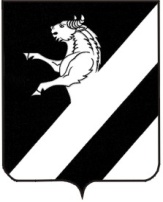 КРАСНОЯРСКИЙ   КРАЙ АЧИНСКИЙ  РАЙОНАДМИНИСТРАЦИЯ ЛАПШИХИНСКОГО СЕЛЬСОВЕТАП О С Т А Н О В Л Е Н И Е 08.12.2017	                                      	                                                       № 66-ПГОб утверждении перечня первичных  средств пожаротушения для индивидуальных жилых домов  на территории в Лапшихинского сельсоветаВ соответствии с Федеральным законом от 06.10.2003 № 131-ФЗ «Об общих принципах организации местного самоуправления в Российской Федерации», Федеральным законом от 21.12.1994 № 69-ФЗ «О пожарной безопасности», Законом Красноярского края от 24.12.2004 № 13-2821 «О пожарной безопасности в Красноярском крае», руководствуясь статьями 7,14,17 Устава Лапшихинского сельсовета Ачинского района Красноярского края ПОСТАНОВЛЯЮ:Утвердить Перечень первичных средств пожаротушения для индивидуальных жилых домов на территории Лапшихинского сельсовета в соответствии с Приложением.Контроль за выполнением настоящего Постановления возложить на Главу Лапшихинского сельсовета О.А. Шмырь.       3.Постановление вступает в силу в день следующий за днем его опубликования  в информационном листе «Лапшихинский вестник» и подлежит размещению в сети Интернет на официальном сайте Ачинского района: http://www.ach-rajon.ruГлава Лапшихинского сельсовета					О.А. ШмырьПриложение к Постановлению Главы Лапшихинского сельсовета от 08.12.2017 № 66-ПГПЕРЕЧЕНЬПЕРВИЧНЫХ СРЕДСТВ ПОЖАРОТУШЕНИЯ ИНДИВИДУАЛЬНЫХ ЖИЛЫХ ДОМОВ НА ТЕРРИТОРИИ ЛАПШИХИНСКОГО СЕЛЬСОВЕТА1. Ответственность за обеспечение первичными средствами пожаротушения индивидуальных жилых домов, расположенных на территории Лапшихинского сельсовета, возлагается на собственников индивидуальных жилых домов.2. У каждого индивидуального жилого дома должна быть установлена емкость с водой объемом не менее 200 литров, укомплектованная двумя ведрами, или огнетушитель, который необходимо содержать в исправном состоянии, периодически осматривать, проверять и своевременно перезаряжать.3. У каждого индивидуального жилого дома необходимо установить ящик с песком объемом не менее 0,5 куб. м, укомплектованный совковой лопатой.Конструкция ящика должна обеспечивать удобство извлечения песка и исключать попадание осадков.4. У входа в индивидуальные жилые дома (в том числе коттеджи, дачи), в которых применяются газовые баллоны, необходимо размещать предупреждающий знак пожарной безопасности с надписью «ОГНЕОПАСНО. БАЛЛОНЫ С ГАЗОМ».Знаки безопасности следует размещать таким образом, чтобы зрительное восприятие знака не зависело от положения ворот или дверей (открыто, закрыто).Знак должен быть прямоугольной формы со сторонами 200 x 400 мм, иметь белый фон, по краям на расстоянии 5 мм от края черную кайму шириной 5 мм. Цвет шрифта контрастный черный, высота букв 35 мм, ширина 20 мм, толщина линий 5 мм. Надпись выполняется по центру в две строки, расстояние между строками 20 мм.